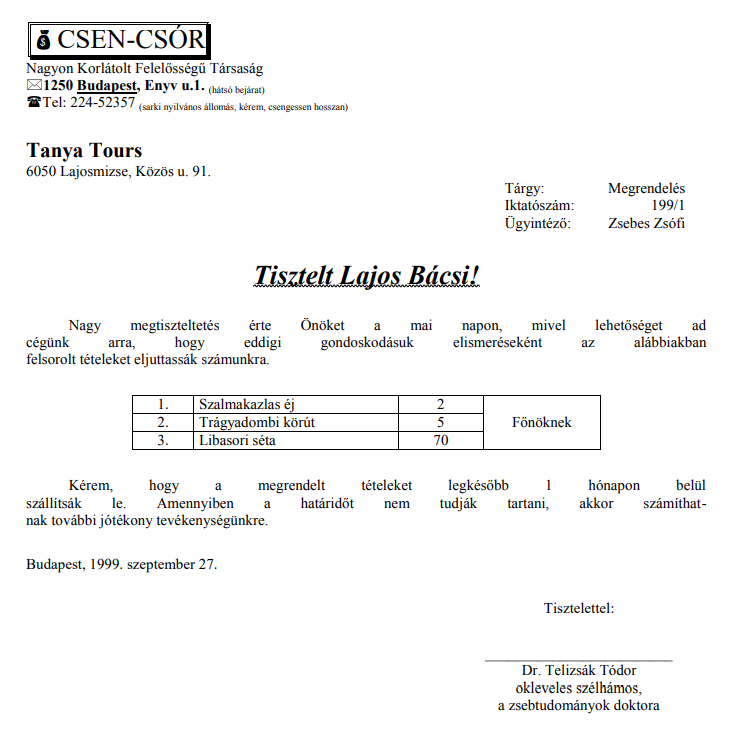 CSEN-CSÓRNagyon Korlátolt Felelősségű Társaság1250 Budapest, Enyv u.1. (hátsó bejárat)Tel: 224-52357 (sarki nyilvános állomás, kérem, csengessen hosszan)Tanya Tours6050 Lajosmizse, Közös u. 91.Tárgy: MegrendelésIktatószám: 199/1Ügyintéző: Zsebes ZsófiTisztelt Lajos Bácsi!Nagy megtiszteltetés érte Önöket a mai napon, mivel lehetőséget ad
cégünk arra, hogy eddigi gondoskodásuk elismeréseként az alábbiakban
felsorolt tételeket eljuttassák számunkra.Szalmakazlas éj 2Trágyadombi körút 5 főnöknekLibasori séta 70Kérem, hogy a megrendelt tételeket legkésőbb 1 hónapon belül
szállítsák le. Amennyiben a határidőt nem tudják tartani, akkor számíthat-
nak további jótékony tevékenységünkre.Budapest, 1999. szeptember 27.Tisztelettel:Dr. Telizsák Tódorokleveles szélhámos,a zsebtudományok doktora